HARTMANN GROUP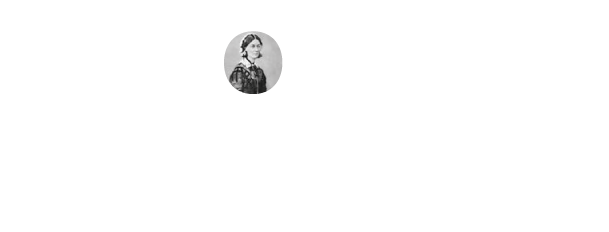 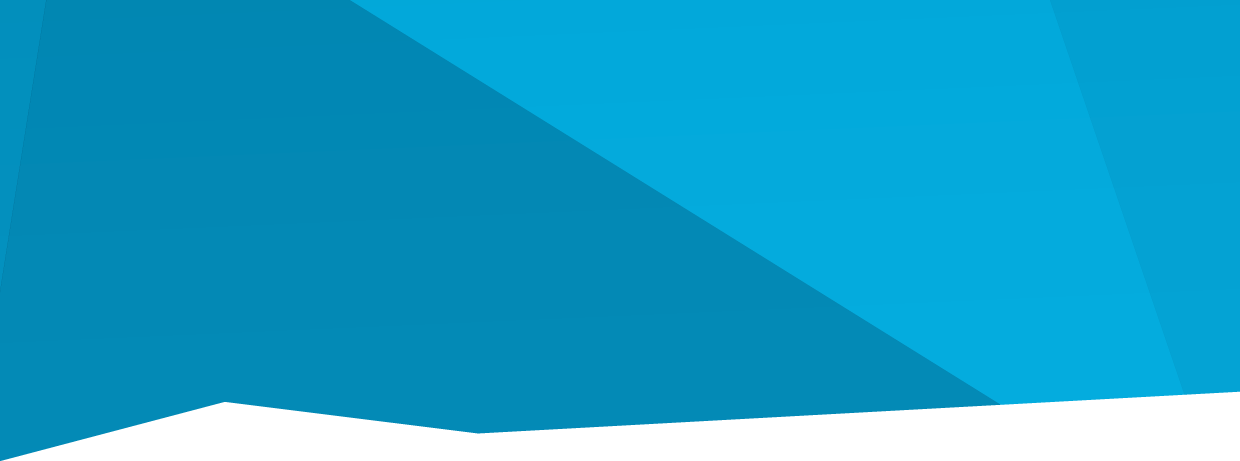 Česká republikaTisková zprávaHARTMANN School Awards ocení studenty zdravotnických školBrno, červen 2020 – Společnost HARTMANN – RICO ve spolupráci s Unií zaměstnavatelských svazů a vydavatelstvím Mladá fronta vyhlásily první ročník soutěže, která si klade za cíl ocenit aktivitu nadějných a ambiciózních studentů nelékařských zdravotnických škol. „Je důležité, aby prestiž sester, která během koronaviru stoupla, byla udržitelná. To je jeden z hlavních důvodů, proč se těchto aktivit účastníme,“ uvedl při zahájení Jan Civín, manažer Governmental Affairs HARTMANN – RICO. Soutěž cílí především na studenty vyšších ročníků nelékařských zdravotnických škol. Se svými pracemi a prezentacemi se mohou přihlašovat do 1. října. Posoudí je dvě poroty a 15. listopadu budou vyhlášeny výsledky. Vítězové se mohou těšit na věcné i zážitkové ceny.Kromě motivace stávajících studentů si soutěž klade za cíl stát se součástí dlouhodobé snahy zvýšit prestiž nelékařských zdravotnických oborů a povědomí veřejnosti o povolání sestry i dalších zdravotnických oborů. „Chceme, aby sestry byly do svého oboru zapálené, přemýšlely o jeho budoucnosti, přicházely s novými nápady a posouvaly tak české zdravotnictví kupředu,“ řekl prezident Unie zaměstnavatelských svazů Jiří Horecký.Zdůraznil také, že HARTMANN School Awards zapadají do již existující mozaiky aktivit s obdobnou ambicí, kam patří například kampaň Studuj zdrávku, kterou Unie připravuje spolu s Ministerstvem zdravotnictví a odbory nebo soutěž Sestra roku, kterou pořádá vydavatelství Mladá fronta ve spolupráci s HARTMANN – RICO.Podle prezidentky České asociace sester Martiny Šochmanové jsme v uplynulém období zjistili, nakolik je fungující zdravotnictví pro společnost klíčové. „Pokud lidé nebudou zdraví, nebude fungovat ani ekonomika. Jsou to spojené nádoby, a proto je důležité uznání těch, na kterých zdravotnictví stojí,“ míní Šochmanová. Spolu s hlavní sestrou při Ministerstvu zdravotnictví Alicí Strnadovou proto vítají jakoukoli aktivitu, která může zvýšit zájem mladých lidí obor studovat, a hlavně v něm i zůstat. „Tím že spojí síly různé instituce, vzdělavatelé, ministerstvo, soukromé firmy, může se nám podařit zvýšit počty studentů. Každá taková aktivita, je chvályhodná,“ dodává Strnadová.Společnost HARTMANN – RICO Společnost HARTMANN – RICO a.s. patří mezi nejvýznamnější výrobce a distributory zdravotnických prostředků a hygienických výrobků v České republice. Vznikla v roce 1991 vstupem společnosti PAUL HARTMANN AG do tehdejšího podniku Rico Veverská Bítýška. Společnost je součástí mezinárodní skupiny HARTMANN se sídlem v Heidenheimu v Německu. HARTMANN – RICO v České republice provozuje čtyři výrobní lokality – ve Veverské Bítýšce, v Zastávce u Brna, v Havlíčkově Brodě, ve Chvalkovicích a zaměstnává celkově více než 1 650 osob.